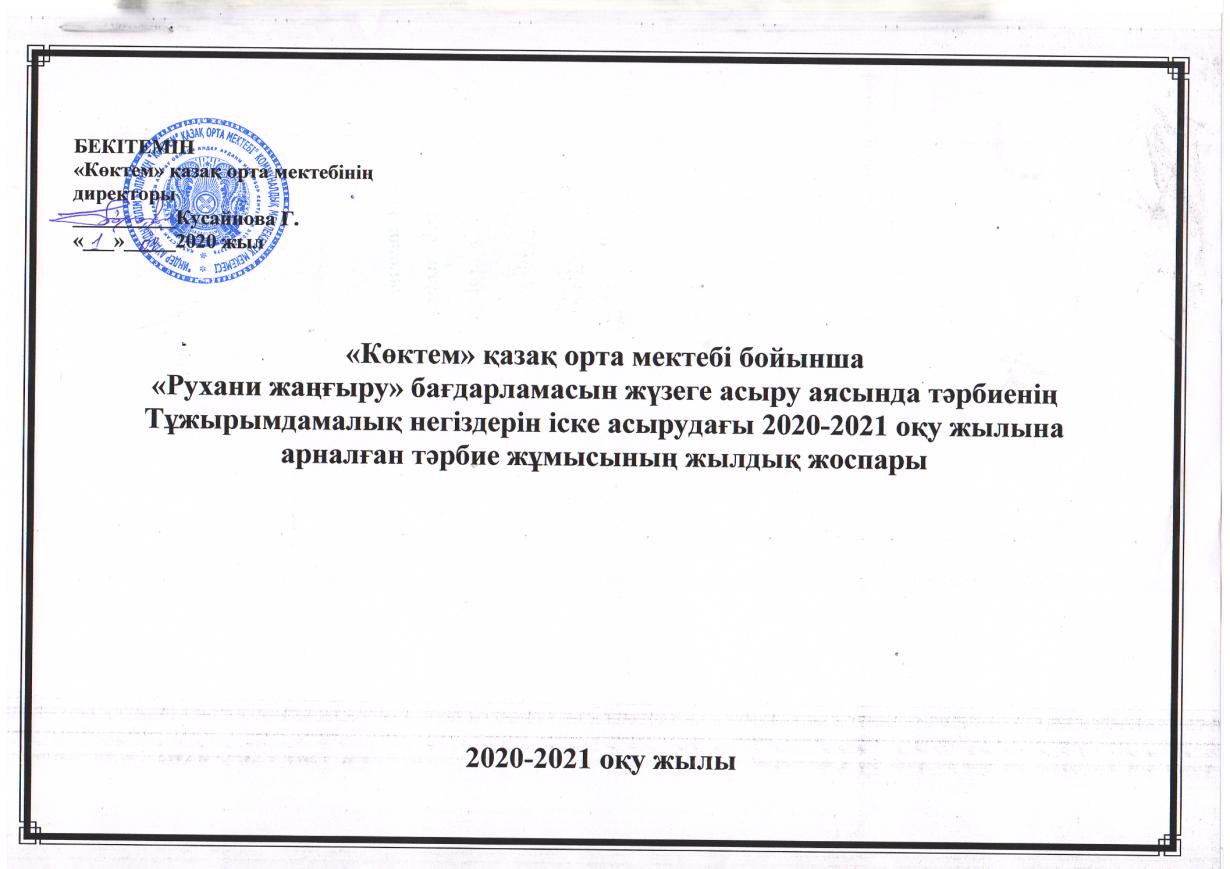 Түсінік хатҚазақстандық білім беруді жаңғырту тәрбиені білім берудегі маңызды басымдық ретінде оқыту мен дамыту процесіне кіріктірілген педагогикалық іс-әрекеттің құрамдасы болуын көздейді. Оқытудың өмірмен байланысының күшейтілуі оқыту әдістерінің тәрбиелік ықпалын күшейту туралы, тәрбие және білім беру жұмыстарының бірлігі жайындағы мәселені алдыңғы орынға шығаруда.Тұлғаны қалыптастыру – өзін-өзі ұйымдастыру, отбасы және қоғамдық тәрбиелеу мен ағартудың ұзақ, табанды және мақсатты процесінің нәтижесі. Қазақстан Республикасында білім беруді және ғылымды дамытудың 2020-2025 жылдарға арналған мемлекеттік бағдарламасына сәйкес оқу-тәрбие процесі білім алушылардың интеллектуалдық, патриоттық, рухани-адамгершілік пен дене дамуын қамтамасыз ету мақсатында бірыңғай идеологиялық тәсілдер мен құндылықтарға негізделіп жүзеге асырылады.Тұлғаның өзін өзі билеуін, өзін өзі жүзеге асыру, отбасы және білім беру мекемелері педагогикалық ұжымдарының өзара іс-әрекеті үшін жағдайларды қамтамасыз ету мақсатында тәрбиенің нақты мақсаттары мен міндеттерін анықтау, тәрбие кеңістігін модельдеу – рухани тұлға қалыптастырудың негізі болады.Мектеп осы бағытта үздіксіз білім беру жүйесіндегі жеке тұлғаның ұлттық және жалпы адамзаттық құндылықтар негізінде қалыптасуы мен дамуы, оның кәсіби жетілуі үшін қажетті жағдайлар жасау, баланың тәрбиеленуі, білім алуы мен жан-жақты қалыптасуы, ана тілі мен салт-дәстүрлерін сақтауы, денсаулығын нығайту сияқты Қазақстандық патриотизмге, төзімділікке, жоғары мәдениеттілікке және құқық пен еркіндікті құрмет тұтуға тәрбиелеу – «ұлттық  рухани байлық» көзі ретінде қарастырылып, осы тұрғыда оқушылардың сана-сезімін қалыптастыра отырып тәрбиелеу міндеттелген.Қазақстан Республикасы Білім және ғылым министрінің 2019 жылғы 15 сәуірдегі № 145 бұйрығымен бекітілген,  2019-2024 жылдарға арналған «Рухани жаңғыру» бағдарламасын жүзеге асыру аясында тәрбиенің Тұжырымдамалық негіздерін іске асырудың іс-шаралар жоспары, 2021-2022 оқу жылында  ҚР жалпы орта білім беретін мектептерде оқу процесін  ұйымдастырудың  ерекшеліктері туралы  әдістемелік нұсқау хаты басшылыққа алынған.Тәрбие жұмысының  мақсаты:1. Қазақстан Республикасы Білім және ғылым министрінің 2019 жылғы 15 сәуірдегі №145  бұйрығы негізінде 2019-2024 жылдарға арналған «Рухани жаңғыру» бағдарламасын жүзеге асыру аясында тәрбиенің Тұжырымдамалық негіздерін іске асыруды ұйымдастыру;2. Қазақстан Республикасында білім беруді және ғылымды дамытудың 2020-2025 жылдарға арналған мемлекеттік бағдарламасына сәйкес оқу-тәрбие жүйесі білім берудің барлық деңгейлерінде бірыңғай идеологиялық және құндылықтар тәсілдеріне құрылады. Тәрбие жұмыстары барлық ынталы тараптар: отбасы, білім беру ұйымдары, қоғамның кең ауқымда қатысуымен кешенді түрде жұмыс жүргізу; 3. Мектеп оқушыларының Қазақстан Республикасының Тұңғыш Президенті Н.Ә.Назарбаевтың «Болашаққа бағдар: рухани жаңғыру» атты бағдарламалық мақаласы аясында;4. Білім мазмұнын жаңарту жағдайында балалар мен оқушы жастарды тәрбиелеудің идеологиясы мен стратегиясын анықтау;5. Қазақстан Республикасының азаматтары және патриоттары ретінде қалыптасуы мен өзін-өздері танытуларына, әлеуметтенуіне, болашақ мамандық иесі болып, кәсіби, интеллектуалды және әлеуметтік шығармашылыққа жетуіне оңтайлы жағдай жасау.6. Адами капиталдың сапасын жақсарту мақсатында жастар патриотизм тәрбиелеуге және мұғалімдердің сана-сезімін жаңғыртуға аса мән береді.Тәрбие жұмысының  міндеттері:1. Жаңа демократиялық қоғамда өмір сүруге қабілетті азамат пен патриоттың қалыптасуына; тұлғаның саяси, құқықтық және сыбайлас жемқорлыққа қарсы мәдениетін қалыптастыруға; балалар мен жастардың құқықтық санасының өсуіне, оның балалар мен жастар ортасындағы қатыгездік пен зорлық-зомбылық көріністеріне қарсы тұруға дайын болуына ықпал ету.2. Тұлғаның рухани-адамгершілік және этикалық принциптерін, оның қазақстандық қоғам өмірінің нормалары және дәстүрлерімен келісілген моральдық қасиеттері мен мақсаттарын қалыптастыруға ықпал ету.3. Тұлғаның жалпыадамзаттық және ұлттық құндылықтарға бағдарлануына, ана тілі мен қазақ халқының, Қазақстан Республикасында тұратын этностар мен этникалық топтардың мәдениетін құрметтеуіне ықпал ету.4. Бала тұлғасын қалыптастыруда ата-аналардың ағарту жұмысын, психологиялық-педагогикалық құзыреттіліктерін күшейтуге, бала тәрбиесі үшін олардың жауапкершілігін арттыруға ықпал ету. 5. Тұлғаның еңбек дағдыларын, экономикалық ойлауы мен кәсіби қалыптасуы мен өзін-өзі іске асыруына саналы қарым-қатынас қалыптастыру, экологиялық мәдениетін дамыту, сондай-ақ эволюция идеяларын қабылдау қабілетіне және оны күнделікті өмірде басшылыққа алуына ықпал ету.6. Әрбір тұлғаның зияткерлік мүмкіндіктерін, көшбасшылық қасиеттерін және дарындылығын дамытуды қамтамасыз ететін уәждемелік кеңістік қалыптастыру, оның ақпараттық мәдениетін қалыптастыруға ықпал ету. 7. Білім беру ұйымдарында көпмәдениетті орта құруға ықпал ету, жалпымәдени мінез-құлық дағдыларын қалыптастыру, тұлғаның өнерде және болмыста эстетикалық нысандарды қабылдау, меңгеру және бағалау әзірлігін дамыту.8. Салауатты өмір салты дағдыларын тиімді меңгеру, дене дамуы мен психологиялық денсаулықты сақтау, денсаулыққа зиян келтіретін факторларды анықтау біліктілігін ойдағыдай қалыптастыру үшін кеңістік орнату.9. Балалар мен жастардың бойында Қазақстанға сырттан енуші этнодіни экстремизм мен түрлі радикалды ағымдарға қарсы әрекет ете алатын дағдылар қалыптастыру.10. Патриотизм кіндік қаның тамған жеріңе, өскен аулыңа, қала мен өңіріңе, яғни туған  жерге деген сүйіспеншіліктен басталады. Туған жерге, оның мәдениетіне, салт-дәстүріне айрықша іңкәрлікпен атсалысу – шынайы патриотизмнің маңызды көріністерінің бірі, ұлт ететін мәдени-генетикалық кодтың негізі.Күтілетін нәтижелер:Тәрбиенің тұжырымдамалық негіздері:1. Қазақстанда жеке тұлға іс-әрекетінің дұрыс уәждемелік-құндылықты аясын; Білім алушы жастарда қазақстандық патриотизмды, азаматтық өзіндік санасын, құқықтық және сыбайлас жемқорлыққа қарсы мәдениетті, толеранттылық және рухани-адамгершілік қасиеттерді қалыптастырудың артып отырған деңгейін;2. Жалпыадамзаттық және ұлттық құндылықтар арқылы мәдениет негіздерін, ана тілі мен мемлекеттік тілге және этномәдениетке құрметі; 3. Рухани дамыған және жоғары адамгершілікті тұлға қалыптастыруда білім беру мазмұнының тәрбиелік әлеуетін күшейтуді; 4. Бала тұлғасын қалыптастыруда ата-аналардың психологиялық-педагогикалық құзыреттіліктерін арттыруды, қамқоршылық кеңестерінің рөлін көтеруді;5. Білім беру ұйымдарында көпмәдениетті орта құру, тұлғаның өнердегі және болмыстағы эстетикалық нысандарды қабылдау, меңгеру және бағалау әзірлігін дамытуын;6. Тұлғаның дамыған экономикалық ойын және кәсіби қалыптасуға саналы қарым-қатынасын қалыптастыруды;7. Табиғатты сақтауда белсенді азаматтық ұстанымын; экологиялық сауаттылығы мен мәдениетінің жоғары деңгейін;8. Табысты әлеуметтенуді, өздігімен білім алу мен өзін-өзі жүзеге асыруды, отбасы институтының өзін-өзі дамытуы мен өзін-өзі тәрбиелеуін нығайтуға саналы түрде қатысуын қамтамасыз етуі тиіс. 9. Тәрбиенің тұжырымдамалық негіздерінің жалпы векторы үйлесімді, жан-жақты дамыған, рухани-адамгершілік қасиеттері бар, таңдау жасау жағдайында өздігімен шешім қабылдауға даяр, ынтымақтастыққа және мәдениетаралық қарым-қатынасқа қабілетті, елінің тағдыры үшін жауапкершілік сезімі бар, «Қазақстан-2050» Стратегиясының басты мақсаты − Мәңгілік Ел болу жолындағы ұлы істерге белсенді қатысатын адам қалыптастыруға бағытталған.Іске асыру тетіктері:Білім беруді дамытудың мемлекеттік бағдарламаларын, Тәрбиенің кешенді бағдарламасын, Мемлекеттік жалпыға міндетті білім беру стандарттарын, барлық үлгідегі, деңгейдегі және меншік түріндегі білім беру ұйымдарында оқу бағдарламалары мен оқулықтарды, тәрбие бағдарламаларын әзірлеуде Тәрбиенің тұжырымдамалық негіздері негіз болады.Тәрбие жұмысының басым бағыттары                Жалпыадамзаттық және ұлттық құндылықтар тұтас педагогикалық процестің өзегі бола отыра, тәрбие жұмысының барлық бағыттары арқылы өтеді.1. Жаңа қазақстандық патриотизм  және азаматтыққа тәрбиелеу, құқықтық тәрбие 
2. Рухани-танымдық  тәрбие 
3. Ұлттық тәрбие 
4. Отбасылық тәрбие
5. Еңбек, экономикалық және экологиялық тәрбие
6. Көпмәдениетті және  көркем-эстетикалық тәрбие
7. Зияткерлік тәрбие, ақпараттық , кибермәдениет және кибергигиена мәдениетін  тәрбиелеу
8. Дене тәрбиесі, салауатты өмір салтын қалыптастыру 
 Рухани жаңғыру – патриотизмге тәрбиелеудің негізі.Қазақстан Республикасында білім беруді дамытудың Мемлекеттік бағдарламасының негізгі міндеттерінің бірі қазақстандық патриотизмге, төзушілікке, биік мәдениетке, адам құқықтары мен бостандықтарын құрметтеуге тәрбиелеу болып табылады.«Рухани жаңғыру» бағдарламасының мақаласының 4 кіші бағдарламасы: «Тәрбие және білім», «Рухани қазына», «Атамекен», «Ақпарат толқыны».«Болашаққа бағдар: рухани жаңғыру» бағдарламалық мақаласының  тұтас қоғамның және әрбір қазақстандықтың  санасын  жаңғыртудың критерийлері: бәсекелік қабілет, прагматизм, ұлттық бірегейлікті сақтау, білімнің салтанат құруы, қазақстанның революциялық емес, эволюциялық дамуы, сананың ашықтығы.«Бәсекелік қабілет» бағытына енгізілгенбағдарламалар: «Цифрлы Қазақстан», «Үш тілде білім беру», «Мәдени және конфессияаралық келісім».«Бәсекелік қабілет» бағытының міндеті -  компьютерлік сауаттылық, шетел тілдерін білу, мәдени ашықтық.«Прагматизм» бағытының міндеті - өзіңнің ұлттық және жеке байлығыңды нақты білу, оны үнемді пайдаланып, соған сәйкес болашағыңды жоспарлай білу.«Ұлттық бірегейлікті сақтау» бағытының міндеті - ұлттық салт-дәстүрлеріміз, тіліміз бен музыкамыз, әдебиетіміз, жоралғыларымыз- ұлттық рухымыздың бойымызда  мәңгі сақталуы.«Білімнің салтанат құруы» бағытының міндеті - технологиялық революцияның беталысымен таяу онжылдықта қазіргі кәсіптердің жартысы жойылып кетеді. Сондықтан кәсібін неғұрлым қиналмай, жеңіл өзгертуге қабілетті, аса білімдар адамдар ғана табысқа жетеді.«Қазақстанның революциялық емес, эволюциялық дамуы» бағытының міндеті -  Біздің кешегі тарихымыз бұлтартпас бір ақиқатқа-эволюциялық даму ғана ұлттың өркендеуіне мүмкіндік беретініне көзімізді жеткізді.«Сананың ашықтығы» бағытының міндеті - Жер шарының өзіңе қатысты аумағында және өзінің елінің айналасында не болып жатқанын түсіну; жаңа технологияның ағыны алып келетін өзгерістерге дайын болу; өзгелердің тәжірибесін, ең озық жетістіктерін меңгеру.«Көктем» қазақ орта мектебі бойынша тәрбие жұмысының жылдық жұмыс жоспары
2020 - 2021 оқу жылыI. Тәрбие жұмысы бойынша басшылыққа алынатын нормативтік құжаттар1.Қазақстан Республикасы Білім және ғылым министрінің 2019 жылғы 15 сәуірдегі № 145 бұйрығымен бекітілген,  2019-2024 жылдарға арналған «Рухани жаңғыру» бағдарламасын іске асыру жағдайындағы Тәрбиенің тұжырымдамалық негіздері;2.Қазақстан Республикасының Конституциясы (1995 жылғы 30 тамызда республикалық референдумда қабылданды)    (10.03.2017 ж. берілген өзгерістер мен және толықтырулармен)3.«Неке (ерлі-зайыптылық) және отбасы туралы» №518-ІҮ2011 жылғы 26 желтоқсандағы Қазақстан Республикасының    Кодексі (02.07.2018 ж. берілген өзгерістермен және толықтырулармен)4.«Білім туралы» 2007 жылғы 27 шілдедегі №319-ІІІ Қазақстан РеспубликасыныңЗаңы (04.07.2018 ж. өзгерістермен және   толықтырулармен) 5.«Қазақстан Республикасындағы баланың құқықтары туралы» № 345-ІІ Қазақстан Республикасының Заңы(24.05.2018 ж.өзгерістермен және толықтырулармен)6.Қазақстан Республикасының 2011 жылғы 11 қазандағы «Діни қызмет және діни бірлестіктер туралы» 2002 жылғы 8 тамыздағы № 483-ІҮ Заңы (22.12.2016 ж. өзгертулермен және толықтырулармен);7.Мемлекет басшысының «Болашаққа бағдар: рухани жаңғыру» мақаласы (Астана қ., 12 сәуір 2017 ж.)8.Қазақстан Республикасы Үкіметінің 2018 жылғы 24 шілдедегі № 460 қаулысымен бекітілген «Қазақстан Республикасында  білім беруді және ғылымды дамыту.2016-2019 жылдарға арналған мемлекеттік бағдарламасы Астана, 2016 жыл»9.Мемлекет басшысы Нұрсұлтан Назарбаевтың «Ұлы даланың жеті қыры» мақаласы (Астана қаласы 21 қараша 2018 ж.);10.Қазақстан Республикасы Білім және ғылым министрінің 2015 жылғы 1 маусымдағы № 348 бұйрығымен бекітілген Қазақстан Республикасында инклюзивті білім беруді дамытудың тұжырымдамалық тәсілдері11. Қазақстан Республикасы Президентінің 2013 жылғы 30 мамырдағы № 577 Жарлығымен бекітілген Қазақстан  Республикасының 2013-2020 жылдарға арналған «жасыл экономикаға» көшу жөніндегі тұжырымдамасы12.Қазақстан Республикасы Президентінің 2014 жылғы 26 желтоқсандағы № 986 Жарлығымен бекітілген Қазақстан  Республикасының 2015-2025 жылдарға арналған сыбайлас жемқорлыққа қарсы стратегиясы13.Қазақстан Республикасы Үкіметінің 2013 жылғы 27 ақпандағы № 191 қаулысымен мақұлданған.«Қазақстан 2020: болашаққа жол» Қазақстан Республикасы мемлекеттік жастар саясатының 2020 жылға дейінгі тұжырымдамасы14.Қазақстан Республикасы Үкіметінің 2017 жылғы 12 желтоқсандағы   № 827 қаулысымен бекітілген.«Цифрлық  Қазақстан» мемлекеттік бағдарламасы15. «Жалпы білім беру ұйымдарына арналған жалпы білім беретін пәндердің, таңдау курстарының және факультативтердің  үлгілік оқу бағдарламаларын бекіту туралыҚазақстан Республикасы Білім және ғылым министрінің 2016 жылғы 8 сәуірдегі № 266 бұйрығы. «Қазақстан Республикасы Білім және ғылым министрінің 2013 жылғы 3 сәуірдегі № 115 бұйрығына толықтырулар енгізу туралы.16.Қазақстан республикасының жалпы орта білім беретін мектептерінде оқу процесін ұйымдастырудың ерекшеліктері туралы. Әдістемелік нұсқау хатІI . Ұйымдастыру, зерттеу, әдістемелік қамтамасыз ету жұмыстарыІI . Ұйымдастыру, зерттеу, әдістемелік қамтамасыз ету жұмыстарыІI . Ұйымдастыру, зерттеу, әдістемелік қамтамасыз ету жұмыстарыІI . Ұйымдастыру, зерттеу, әдістемелік қамтамасыз ету жұмыстарыІI . Ұйымдастыру, зерттеу, әдістемелік қамтамасыз ету жұмыстарыІI . Ұйымдастыру, зерттеу, әдістемелік қамтамасыз ету жұмыстарыІI . Ұйымдастыру, зерттеу, әдістемелік қамтамасыз ету жұмыстары1.Жылдық жоспарды дайындау және бекітуге ұсынуЖылдық жоспарды дайындау және бекітуге ұсынуСынып жетекшілертамызтамызтамыз2.Сынып жетекшілердің, бірлестіктің жылдық жоспарын бекіту, сынып жетекшілердің сапалық құрамын жаңартуСынып жетекшілердің, бірлестіктің жылдық жоспарын бекіту, сынып жетекшілердің сапалық құрамын жаңартуБірлестік жетекшісі3.Тәрбиенің тұжырымдамалық негіздерін жүзеге асыруға бағытталған іс-шаралардың өтілуін қадағалауТәрбиенің тұжырымдамалық негіздерін жүзеге асыруға бағытталған іс-шаралардың өтілуін қадағалауДТЖО, бірлестік жетекшісіжыл бойынажыл бойынажыл бойына4.Қазақстанның әлеуметтік-экономикалық, саяси, мәдени және халықаралық дамуындағы табыстар мен жетістіктері туралы оқушыларды ұдайы ақпараттандыру үшін «Сенің жетістігің Қазақстан!» тақырыбында саяси хабарландыру жүргізуҚазақстанның әлеуметтік-экономикалық, саяси, мәдени және халықаралық дамуындағы табыстар мен жетістіктері туралы оқушыларды ұдайы ақпараттандыру үшін «Сенің жетістігің Қазақстан!» тақырыбында саяси хабарландыру жүргізуСынып жетекшілерәр дүйсенбіәр дүйсенбіәр дүйсенбі5.Таңертеңгі сергіту жаттығуларын ұйымдастыруТаңертеңгі сергіту жаттығуларын ұйымдастыруДене тәрбиесі пәнінің мұғалімдеріжыл бойыжыл бойыжыл бойы6.Сынып бөлмелерінде және мектепте Қазақстан Республикасының Мемлекеттік Рәміздерінің орналасуы Ережесінің орындалуы мен іс-шара жоспарының орындалуын қадағалауСынып бөлмелерінде және мектепте Қазақстан Республикасының Мемлекеттік Рәміздерінің орналасуы Ережесінің орындалуы мен іс-шара жоспарының орындалуын қадағалауДТЖО, бірлестік жетекшісіқазанқазанқазан7.Сынып жетекшілердің біліктілігін арттыру курстарына қатысуын ұйымдастыруСынып жетекшілердің біліктілігін арттыру курстарына қатысуын ұйымдастыруМектеп әкімшілігіжыл бойынажыл бойынажыл бойына8.Директордың тәрбие ісі жөніндегі орынбасарларына, педагог-психологтарға, әлеуметтік педагог және сынып жетекшілеріне арналған әдістемелік семинарларға қатысуын қамтамасыз етуДиректордың тәрбие ісі жөніндегі орынбасарларына, педагог-психологтарға, әлеуметтік педагог және сынып жетекшілеріне арналған әдістемелік семинарларға қатысуын қамтамасыз етуДТЖО, сынып жетекшілер, әлеуметтік педагог, тәлімгермерзіміндемерзіміндемерзімінде9.Тәрбиенің тұжырымдамалық негіздері іс-жоспарының сынып жетекшілерде  орындалуын зерделеу. Сынып жетекшілер бірлестігінің жұмысыТәрбиенің тұжырымдамалық негіздері іс-жоспарының сынып жетекшілерде  орындалуын зерделеу. Сынып жетекшілер бірлестігінің жұмысыДТЖО, комиссия мүшелеріқарашақарашақараша10.Діни экстремизм мен терроризмнің алдын алу жұмыстарының орындалуыДіни экстремизм мен терроризмнің алдын алу жұмыстарының орындалуыДТЖО, комиссия мүшелеріқарашақарашақараша11.Нашақорлықпен күрес және салауатты өмір салтын қалыптастыру жұмыстарының орындалуыНашақорлықпен күрес және салауатты өмір салтын қалыптастыру жұмыстарының орындалуыДТІЖО, комиссия мүшелеріақпанақпанақпан12.Сыныптан тыс оқушылардың қызығушылығы бойынша құрылған үйірмелердің, спорт секцияларының және тәрбиелік іс-шаралардың ұйымдастырылуы Сыныптан тыс оқушылардың қызығушылығы бойынша құрылған үйірмелердің, спорт секцияларының және тәрбиелік іс-шаралардың ұйымдастырылуы ДТЖО, комиссия мүшелеріқаңтарқаңтарқаңтар13.«Жас Ұлан» балалар мен жасөспірімдер ұйымы мен «Адал ұрпақ» клубы жұмысының  ұйымдастырылуы«Жас Ұлан» балалар мен жасөспірімдер ұйымы мен «Адал ұрпақ» клубы жұмысының  ұйымдастырылуыТәлімгер Г. Абенова қарашақарашақараша14.«Абайлаңыз, балалар!» акциясының жоспарын жасап, бекіту. «Қауіпсіз мектеп» акциясының аясындағы жұмыстарды жоспарлау және қауіпті аймақтарды анықтау.«Абайлаңыз, балалар!» акциясының жоспарын жасап, бекіту. «Қауіпсіз мектеп» акциясының аясындағы жұмыстарды жоспарлау және қауіпті аймақтарды анықтау.Жол ережесі инспекторларықазан,сәуірқазан,сәуірқазан,сәуір15.Құқық бұзушылықтың алдын-алу жұмыстары, ерекше көңіл бөлуді қажет ететін балаларға психологиялық-педагогикалық көмек. Құқық бұзушылықтың алдын-алу жұмыстары, ерекше көңіл бөлуді қажет ететін балаларға психологиялық-педагогикалық көмек. Қ. ГильмановӘ. СарғойшинаА. Демеуовақыркүйекқыркүйекқыркүйек16.Оқушылардың тәрбиелік деңгейінің мониторингін жасау (жартыжылдықта), талдауОқушылардың тәрбиелік деңгейінің мониторингін жасау (жартыжылдықта), талдауДТЖО, бірлестік жетекшісі, сынып жетекшілертоқсан сайынтоқсан сайынтоқсан сайын17.Мектеп қызметкерлерінің лауазымдық міндеттерін бекіту, қоғамдық міндеттерді бөлу, сынып жетекшілерді бекіту. Мектептің ішкі тәртіп ережелерін  бекіту.Мектеп қызметкерлерінің лауазымдық міндеттерін бекіту, қоғамдық міндеттерді бөлу, сынып жетекшілерді бекіту. Мектептің ішкі тәртіп ережелерін  бекіту.Мектеп әкімшілігітамыз-қыркүйектамыз-қыркүйектамыз-қыркүйек18.Жайсыз, сәтсіз, туысқандарының қолында тұратын балаларды анықтау, мектептің әлеуметтік картасын жасау.Жайсыз, сәтсіз, туысқандарының қолында тұратын балаларды анықтау, мектептің әлеуметтік картасын жасау.Психолог, әлеуметтік педагог, сынып жетекшілерітамыз-қыркүйектамыз-қыркүйектамыз-қыркүйек19.Оқушылардың оқулықтармен толық қамтылуын қадағалау.Оқушылардың оқулықтармен толық қамтылуын қадағалау.Кітапханашы, сынып жетекшілеріжыл бойынажыл бойынажыл бойына20.Жасөспірім қыздарды скринингтік тексеруден өткізу шаралары мен ерте жүктіліктің алдын алу шараларыЖасөспірім қыздарды скринингтік тексеруден өткізу шаралары мен ерте жүктіліктің алдын алу шараларыӘ. СарғойшинаС. Базарбаевақаңтарқаңтарқаңтар21.Ұлдар мен  қыздар ұйымы жұмысының ұйымдастырылуыҰлдар мен  қыздар ұйымы жұмысының ұйымдастырылуыҚ. ГильмановӘ. Сарғойшинажыл бойыжыл бойыжыл бойы22.«Оқушылар кеңесі» жұмысының ұйымдастырылуы«Оқушылар кеңесі» жұмысының ұйымдастырылуыӘ. Сарғойшинажыл бойыжыл бойыжыл бойы23.Сыбайлас жемқорлыққа қарсы және оның алдын алу жұмыстарының орындалуыСыбайлас жемқорлыққа қарсы және оның алдын алу жұмыстарының орындалуыДТІЖО, комиссия мүшелеріжыл бойыжыл бойыжыл бойыІII. Іске асыру тетіктері: тәрбиенің басым бағыттары бойынша іс-шараларІII. Іске асыру тетіктері: тәрбиенің басым бағыттары бойынша іс-шараларІII. Іске асыру тетіктері: тәрбиенің басым бағыттары бойынша іс-шараларІII. Іске асыру тетіктері: тәрбиенің басым бағыттары бойынша іс-шараларІII. Іске асыру тетіктері: тәрбиенің басым бағыттары бойынша іс-шараларІII. Іске асыру тетіктері: тәрбиенің басым бағыттары бойынша іс-шараларІII. Іске асыру тетіктері: тәрбиенің басым бағыттары бойынша іс-шаралар№Атқарылатын іс-шараларАяқталу нысаныЖауаптыларМерзіміМерзіміМерзіміІ. Жаңа Қазақстандық патриотизм және азаматтыққа тәрбиелеу, құқықтық тәрбие.         Мақсаты: балалар мен жастардың патриоттық сана-сезімі мен өзіндік сана-сезімін қалыптастыру, Қазақстан Республикасының Конституциясына, мемлекеттік рәміздерге құрметпен қарауды тәрбиелеу, құқықтық мәдениетті қалыптастыру, олардың құқықтары мен міндеттеріне саналы көзқарас.І. Жаңа Қазақстандық патриотизм және азаматтыққа тәрбиелеу, құқықтық тәрбие.         Мақсаты: балалар мен жастардың патриоттық сана-сезімі мен өзіндік сана-сезімін қалыптастыру, Қазақстан Республикасының Конституциясына, мемлекеттік рәміздерге құрметпен қарауды тәрбиелеу, құқықтық мәдениетті қалыптастыру, олардың құқықтары мен міндеттеріне саналы көзқарас.І. Жаңа Қазақстандық патриотизм және азаматтыққа тәрбиелеу, құқықтық тәрбие.         Мақсаты: балалар мен жастардың патриоттық сана-сезімі мен өзіндік сана-сезімін қалыптастыру, Қазақстан Республикасының Конституциясына, мемлекеттік рәміздерге құрметпен қарауды тәрбиелеу, құқықтық мәдениетті қалыптастыру, олардың құқықтары мен міндеттеріне саналы көзқарас.І. Жаңа Қазақстандық патриотизм және азаматтыққа тәрбиелеу, құқықтық тәрбие.         Мақсаты: балалар мен жастардың патриоттық сана-сезімі мен өзіндік сана-сезімін қалыптастыру, Қазақстан Республикасының Конституциясына, мемлекеттік рәміздерге құрметпен қарауды тәрбиелеу, құқықтық мәдениетті қалыптастыру, олардың құқықтары мен міндеттеріне саналы көзқарас.І. Жаңа Қазақстандық патриотизм және азаматтыққа тәрбиелеу, құқықтық тәрбие.         Мақсаты: балалар мен жастардың патриоттық сана-сезімі мен өзіндік сана-сезімін қалыптастыру, Қазақстан Республикасының Конституциясына, мемлекеттік рәміздерге құрметпен қарауды тәрбиелеу, құқықтық мәдениетті қалыптастыру, олардың құқықтары мен міндеттеріне саналы көзқарас.І. Жаңа Қазақстандық патриотизм және азаматтыққа тәрбиелеу, құқықтық тәрбие.         Мақсаты: балалар мен жастардың патриоттық сана-сезімі мен өзіндік сана-сезімін қалыптастыру, Қазақстан Республикасының Конституциясына, мемлекеттік рәміздерге құрметпен қарауды тәрбиелеу, құқықтық мәдениетті қалыптастыру, олардың құқықтары мен міндеттеріне саналы көзқарас.І. Жаңа Қазақстандық патриотизм және азаматтыққа тәрбиелеу, құқықтық тәрбие.         Мақсаты: балалар мен жастардың патриоттық сана-сезімі мен өзіндік сана-сезімін қалыптастыру, Қазақстан Республикасының Конституциясына, мемлекеттік рәміздерге құрметпен қарауды тәрбиелеу, құқықтық мәдениетті қалыптастыру, олардың құқықтары мен міндеттеріне саналы көзқарас.1.Конституцияға 25 жыл, Әбу Насыр Әл Фарабидің 1150 жылдығы, Абай Құнанбайұлының 175 жылдық мерейтойларын қамти отырып,    алғашқы қоңырау мерекесін онлайн форматта сынып сағатыТәуелсіз Қазақстан ның жарқын болашағы үшін                      атсалысадықұқықтық сана мен құқықтық мәдениет қалыптасады.Мектеп әкімшілігіқыркүйекқыркүйекқыркүйек2.Тілдер мерекесіне орай А.Құнанбаевтың 175 жылдық мерейтойы қарсаңында ақын өлеңдерін оқудан байқауТәуелсіз Қазақстан ның жарқын болашағы үшін                      атсалысадықұқықтық сана мен құқықтық мәдениет қалыптасады.ДТІЖО-ы Сынып жетекшілерқыркүйекқыркүйекқыркүйек3.«Абайлаңыз балалар!» инспектормен онлайн кездесуТәуелсіз Қазақстан ның жарқын болашағы үшін                      атсалысадықұқықтық сана мен құқықтық мәдениет қалыптасады.ДТІЖО-ыСынып жетекшілерқыркүйекқыркүйекқыркүйек4.Мемлекеттік рәміздерді насихаттау барысында аптаның дүйсенбі және жұма күндері барлық сыныптарда сабақты мемлекеттік Гимнді орындаумен бастауТәуелсіз Қазақстан ның жарқын болашағы үшін                      атсалысадықұқықтық сана мен құқықтық мәдениет қалыптасады.Мектеп әкімшілігіаптаның I күніаптаның I күніаптаның I күні5. «Ту, Елтаңба, Гимн – тірегіміз, туған ел деп соғады жүрегіміз» онлайн форматта сынып сағатыТәуелсіз Қазақстан ның жарқын болашағы үшін                      атсалысадықұқықтық сана мен құқықтық мәдениет қалыптасады.ДТІЖО-ы Сынып жетекшілерқазанқазанқазан6.1 желтоқсан ҚР Тұңғыш Президенті күніне орай сынып сағаттарТәуелсіз Қазақстан ның жарқын болашағы үшін                      атсалысадықұқықтық сана мен құқықтық мәдениет қалыптасады.ДТІЖО-ы Кітапханашықарашақарашақараша7.«Менің Қазақстаным!» Қазақстанның көрікті жерлеріне виртуалды саяхатТәуелсіз Қазақстан ның жарқын болашағы үшін                      атсалысадықұқықтық сана мен құқықтық мәдениет қалыптасады.ДТІЖО-ы Сынып жетекшілержелтоқсанжелтоқсанжелтоқсан8.«Біз Тәуелсіз елдің ұланымыз» тақырыбында «Жас Ұлан» балалар мен жасөспірімдер ұйымы қатарына мектеп оқушыларын қабылдауТәуелсіз Қазақстан ның жарқын болашағы үшін                      атсалысадықұқықтық сана мен құқықтық мәдениет қалыптасады.ДТІЖО-ы Тәлімгер Г.АбеноваСынып жетекшілержелтоқсанжелтоқсанжелтоқсан9.Тұңғыш Президент күніне орай «Бір ел – бір тағдыр» тақырыбында эссе байқауыТәуелсіз Қазақстан ның жарқын болашағы үшін                      атсалысадықұқықтық сана мен құқықтық мәдениет қалыптасады.ДТІЖО-ы Сынып жетекшілержелтоқсанжелтоқсанжелтоқсан10.«Үмітін елдің арқалап, арманнан туған рәміздер» интеллектуалды ойынТәуелсіз Қазақстан ның жарқын болашағы үшін                      атсалысадықұқықтық сана мен құқықтық мәдениет қалыптасады.З.АзербаеваСынып жетекшілерқаңтарқаңтарқаңтар11.«Өмір қауіпсіздігінің ережелері» инспекторымен кездесуТәуелсіз Қазақстан ның жарқын болашағы үшін                      атсалысадықұқықтық сана мен құқықтық мәдениет қалыптасады.Мектеп тәлімгері Психолог А.ДемеуоваЗ.АзербаеваАІІБ қызметкерлеріқаңтарқаңтарқаңтар12.«Кәмелетке толмағандардың құқықтық жауапкершілігі»Полиция бөлімі мамандарымен кездесуТәуелсіз Қазақстан ның жарқын болашағы үшін                      атсалысадықұқықтық сана мен құқықтық мәдениет қалыптасады.Сынып жетекшілерқарашақарашақараша13.«Ауғанның от жалыны»  тәрбиелік шараТәуелсіз Қазақстан ның жарқын болашағы үшін                      атсалысадықұқықтық сана мен құқықтық мәдениет қалыптасады.ДТІЖО-ы ДТІЖО-ыН. СагидоллаевЗ.АзербаеваСынып жетекшілерақпанақпанақпан14.ҚР Мемлекеттік Гимн авторы, ақын Ж.Нәжімединовтың 85 жылдығына орай Жұмекен жырларының челенджіТәуелсіз Қазақстан ның жарқын болашағы үшін                      атсалысадықұқықтық сана мен құқықтық мәдениет қалыптасады.ДТІЖО-ыСынып жетекшілернаурызнаурызнаурыз15.«Сыбайлас жемқорлыққа жол жоқ» сурет байқауыТәуелсіз Қазақстан ның жарқын болашағы үшін                      атсалысадықұқықтық сана мен құқықтық мәдениет қалыптасады.ДТІЖО-ыСынып жетекшілернаурызнаурызнаурыз16.«Туған елге тағзым» тарихи жерлерге саяхатТәуелсіз Қазақстан ның жарқын болашағы үшін                      атсалысадықұқықтық сана мен құқықтық мәдениет қалыптасады.ДТІЖО М. Тұңғатовнаурызнаурызнаурыз17.«Менің атам - майдангер»   шығармаТәуелсіз Қазақстан ның жарқын болашағы үшін                      атсалысадықұқықтық сана мен құқықтық мәдениет қалыптасады.ДТІЖО-ы Сынып жетекшілермамырмамырмамыр18.«Ұрпаққа ұран болған ұлы жеңіс» әндер шеруіТәуелсіз Қазақстан ның жарқын болашағы үшін                      атсалысадықұқықтық сана мен құқықтық мәдениет қалыптасады.ДТІЖО-ы Сынып жетекшілер19.7 мамыр – Отан қорғаушылар күніне орай «Ұлы ерлік ұмытылмайды» тақырыбында сынып сағаттарТәуелсіз Қазақстан ның жарқын болашағы үшін                      атсалысадықұқықтық сана мен құқықтық мәдениет қалыптасады.ДТІЖО-ы Сынып жетекшілермамырмамырмамыр20.«Сыңғырла, соңғы қоңырау» соңғы қоңырау салтанатыТәуелсіз Қазақстан ның жарқын болашағы үшін                      атсалысадықұқықтық сана мен құқықтық мәдениет қалыптасады.Мектеп әкімшілігімамырмамырмамырІІ. Рухани-танымдық тәрбие. Мақсаты: жеке тұлғаның рухани-адамгершілік және этикалық принциптерін, оның адамгершілік қасиеттері мен көзқарастарын қайта құру туралы қазақстандық қоғам өмірінің жалпыадамзаттық құндылықтарына, нормалары мен дәстүрлеріне сәйкес келетін «Рухани жағырудың» құндылық негіздері туралы терең түсінік қалыптастыру; «Өзін-өзі тану» негізінде рухани-адамгершілік тәрбие беру.ІІ. Рухани-танымдық тәрбие. Мақсаты: жеке тұлғаның рухани-адамгершілік және этикалық принциптерін, оның адамгершілік қасиеттері мен көзқарастарын қайта құру туралы қазақстандық қоғам өмірінің жалпыадамзаттық құндылықтарына, нормалары мен дәстүрлеріне сәйкес келетін «Рухани жағырудың» құндылық негіздері туралы терең түсінік қалыптастыру; «Өзін-өзі тану» негізінде рухани-адамгершілік тәрбие беру.ІІ. Рухани-танымдық тәрбие. Мақсаты: жеке тұлғаның рухани-адамгершілік және этикалық принциптерін, оның адамгершілік қасиеттері мен көзқарастарын қайта құру туралы қазақстандық қоғам өмірінің жалпыадамзаттық құндылықтарына, нормалары мен дәстүрлеріне сәйкес келетін «Рухани жағырудың» құндылық негіздері туралы терең түсінік қалыптастыру; «Өзін-өзі тану» негізінде рухани-адамгершілік тәрбие беру.ІІ. Рухани-танымдық тәрбие. Мақсаты: жеке тұлғаның рухани-адамгершілік және этикалық принциптерін, оның адамгершілік қасиеттері мен көзқарастарын қайта құру туралы қазақстандық қоғам өмірінің жалпыадамзаттық құндылықтарына, нормалары мен дәстүрлеріне сәйкес келетін «Рухани жағырудың» құндылық негіздері туралы терең түсінік қалыптастыру; «Өзін-өзі тану» негізінде рухани-адамгершілік тәрбие беру.ІІ. Рухани-танымдық тәрбие. Мақсаты: жеке тұлғаның рухани-адамгершілік және этикалық принциптерін, оның адамгершілік қасиеттері мен көзқарастарын қайта құру туралы қазақстандық қоғам өмірінің жалпыадамзаттық құндылықтарына, нормалары мен дәстүрлеріне сәйкес келетін «Рухани жағырудың» құндылық негіздері туралы терең түсінік қалыптастыру; «Өзін-өзі тану» негізінде рухани-адамгершілік тәрбие беру.ІІ. Рухани-танымдық тәрбие. Мақсаты: жеке тұлғаның рухани-адамгершілік және этикалық принциптерін, оның адамгершілік қасиеттері мен көзқарастарын қайта құру туралы қазақстандық қоғам өмірінің жалпыадамзаттық құндылықтарына, нормалары мен дәстүрлеріне сәйкес келетін «Рухани жағырудың» құндылық негіздері туралы терең түсінік қалыптастыру; «Өзін-өзі тану» негізінде рухани-адамгершілік тәрбие беру.ІІ. Рухани-танымдық тәрбие. Мақсаты: жеке тұлғаның рухани-адамгершілік және этикалық принциптерін, оның адамгершілік қасиеттері мен көзқарастарын қайта құру туралы қазақстандық қоғам өмірінің жалпыадамзаттық құндылықтарына, нормалары мен дәстүрлеріне сәйкес келетін «Рухани жағырудың» құндылық негіздері туралы терең түсінік қалыптастыру; «Өзін-өзі тану» негізінде рухани-адамгершілік тәрбие беру.1.«Мектепке жол» республикалық қайырымдылық акциясыОқушыларадамгерші лікке, руханитазалықтарын сақтауға, әр істе сабырлы болуға,              салт –дәстүрді құрметтеу ге үйренедіМектеп әкімшілігітамыз - қыркүйектамыз - қыркүйектамыз - қыркүйек2.«Отбасым – алтын діңгегім» ата-аналарға арналған тренингОқушыларадамгерші лікке, руханитазалықтарын сақтауға, әр істе сабырлы болуға,              салт –дәстүрді құрметтеу ге үйренедіДТІЖО-ы  Психологқыркүйекқыркүйекқыркүйек3.«Абай атамызға -  175 жыл» көркемсөз байқауыОқушыларадамгерші лікке, руханитазалықтарын сақтауға, әр істе сабырлы болуға,              салт –дәстүрді құрметтеу ге үйренедіДТІЖО-ыОрталық кітапханамен бірлесіп өткізуСынып жетекшілерқазанқазанқазан4.Дүниежүзілік мүгедектер күніне орай «Біздің қолымыздан бәрі келеді» байқауОқушыларадамгерші лікке, руханитазалықтарын сақтауға, әр істе сабырлы болуға,              салт –дәстүрді құрметтеу ге үйренедіДТІЖО-ыСынып жетекшілерқазанқазанқазан5. «Ұстаздық еткен жалықпас...» оқушылардың бейне құттықтауыОқушыларадамгерші лікке, руханитазалықтарын сақтауға, әр істе сабырлы болуға,              салт –дәстүрді құрметтеу ге үйренедіДТІЖО-ы Сынып жетекшілерқазанқазанқазан6.«Адамгершілік – рухани байлық» тәрбиелік шараОқушыларадамгерші лікке, руханитазалықтарын сақтауға, әр істе сабырлы болуға,              салт –дәстүрді құрметтеу ге үйренедіДТІЖО-ы Сынып жетекшілерқарашақарашақараша7.«Дін және жастар» теолог маманмен онлайн кездесуОқушыларадамгерші лікке, руханитазалықтарын сақтауға, әр істе сабырлы болуға,              салт –дәстүрді құрметтеу ге үйренедіДТІЖО-ыСынып жетекшілерҚыркүйекҚыркүйекҚыркүйек8.«Имандылық – тәрбие негізі» онлайн кездесуОқушыларадамгерші лікке, руханитазалықтарын сақтауға, әр істе сабырлы болуға,              салт –дәстүрді құрметтеу ге үйренедіДТІЖО-ыСынып жетекшілерқарашақарашақараша9.«Аңыз ана». Қазақ жазушыларының ана, қыз бала тақырыбындағы шығармаларын таныстыруОқушыларадамгерші лікке, руханитазалықтарын сақтауға, әр істе сабырлы болуға,              салт –дәстүрді құрметтеу ге үйренедіДТІЖО, Сынып жетекшілерМектеп кітапханашысыжелтоқсанжелтоқсанжелтоқсан10.М.Мақатаевтың 90 жылдығына орай ақын өлеңдерін оқуОқушыларадамгерші лікке, руханитазалықтарын сақтауға, әр істе сабырлы болуға,              салт –дәстүрді құрметтеу ге үйренедіДТІЖО, Сынып жетекшілерКітапханашыақпанақпанақпан11.«Мерекеңмен – аяулы АНАШЫМ» мерекелік шараОқушыларадамгерші лікке, руханитазалықтарын сақтауға, әр істе сабырлы болуға,              салт –дәстүрді құрметтеу ге үйренедіДТІЖО-ыТәлімгер Г.Абенованаурызнаурызнаурыз12.«Қош келдің, Әз Наурыз!» сынып сағаттарыОқушыларадамгерші лікке, руханитазалықтарын сақтауға, әр істе сабырлы болуға,              салт –дәстүрді құрметтеу ге үйренедіДТІЖО-ы Сынып жетекшілернаурызнаурызнаурыз13.Ауылдық мешіт имамымен діни-экстремизмнің алдын-алу жұмыстарына байланысты кездесулер өткізуОқушыларадамгерші лікке, руханитазалықтарын сақтауға, әр істе сабырлы болуға,              салт –дәстүрді құрметтеу ге үйренедіДТІЖО-ы Психолог А.Демеуова Сынып жетекшілерсәуірсәуірсәуір14.«Воок кроссинг» кітап алмасу акциясыОқушыларадамгерші лікке, руханитазалықтарын сақтауға, әр істе сабырлы болуға,              салт –дәстүрді құрметтеу ге үйренедіДТІЖО-ыСынып жетекшілермамырмамырмамыр15.«Қоғамға қызмет» жобасы аясында қарияларға көмектесуОқушыларадамгерші лікке, руханитазалықтарын сақтауға, әр істе сабырлы болуға,              салт –дәстүрді құрметтеу ге үйренедіМектеп тәлімгеріӘлеуметтік педагогсәуірсәуірсәуірІІІ. Ұлттық тәрбие.              Мақсаты: жеке тұлғаны жалпыадамзаттық және ұлттық құндылықтарға, мемлекеттік тілге, Қазақстан халқының мәдениетіне құрмет көрсетуге бағыттау.ІІІ. Ұлттық тәрбие.              Мақсаты: жеке тұлғаны жалпыадамзаттық және ұлттық құндылықтарға, мемлекеттік тілге, Қазақстан халқының мәдениетіне құрмет көрсетуге бағыттау.ІІІ. Ұлттық тәрбие.              Мақсаты: жеке тұлғаны жалпыадамзаттық және ұлттық құндылықтарға, мемлекеттік тілге, Қазақстан халқының мәдениетіне құрмет көрсетуге бағыттау.ІІІ. Ұлттық тәрбие.              Мақсаты: жеке тұлғаны жалпыадамзаттық және ұлттық құндылықтарға, мемлекеттік тілге, Қазақстан халқының мәдениетіне құрмет көрсетуге бағыттау.ІІІ. Ұлттық тәрбие.              Мақсаты: жеке тұлғаны жалпыадамзаттық және ұлттық құндылықтарға, мемлекеттік тілге, Қазақстан халқының мәдениетіне құрмет көрсетуге бағыттау.ІІІ. Ұлттық тәрбие.              Мақсаты: жеке тұлғаны жалпыадамзаттық және ұлттық құндылықтарға, мемлекеттік тілге, Қазақстан халқының мәдениетіне құрмет көрсетуге бағыттау.ІІІ. Ұлттық тәрбие.              Мақсаты: жеке тұлғаны жалпыадамзаттық және ұлттық құндылықтарға, мемлекеттік тілге, Қазақстан халқының мәдениетіне құрмет көрсетуге бағыттау.1.«Ислам діні – ақиқат дін» теолог маманмен онлайн кездесуСабақтар,оқу пәндерінде,қосымша білім беруде, сабақтан тыс іс-әрекеттерде жалпы адамзаттық және ұлттық құндылық тарды кіріктіру арқылыоқушының бойында этномәде ниеттілік, салт –дәстүріміз ге деген мақтаныш сезімі қалыптасадыДТІЖО-ы Сынып жетекшілерқыркүйекқыркүйекқыркүйек2.«Ою-өрнек» Рarty. Шеберлік сағатыСабақтар,оқу пәндерінде,қосымша білім беруде, сабақтан тыс іс-әрекеттерде жалпы адамзаттық және ұлттық құндылық тарды кіріктіру арқылыоқушының бойында этномәде ниеттілік, салт –дәстүріміз ге деген мақтаныш сезімі қалыптасадыДТІЖО-ы Сынып жетекшілерқазанқазанқазан3.«Ләңгі тебу» ұлттық ойындар эстафетасыСабақтар,оқу пәндерінде,қосымша білім беруде, сабақтан тыс іс-әрекеттерде жалпы адамзаттық және ұлттық құндылық тарды кіріктіру арқылыоқушының бойында этномәде ниеттілік, салт –дәстүріміз ге деген мақтаныш сезімі қалыптасадыСынып жетекшілерқарашақарашақараша4.«Асық терапия» ұлттық ойындар эстафетасыСабақтар,оқу пәндерінде,қосымша білім беруде, сабақтан тыс іс-әрекеттерде жалпы адамзаттық және ұлттық құндылық тарды кіріктіру арқылыоқушының бойында этномәде ниеттілік, салт –дәстүріміз ге деген мақтаныш сезімі қалыптасадыДТІЖО-ы Сынып жетекшілерқарашақарашақараша5. Сөйлеу мәдениеті. Ер балалармен жиналысСабақтар,оқу пәндерінде,қосымша білім беруде, сабақтан тыс іс-әрекеттерде жалпы адамзаттық және ұлттық құндылық тарды кіріктіру арқылыоқушының бойында этномәде ниеттілік, салт –дәстүріміз ге деген мақтаныш сезімі қалыптасадыДТІЖО-ы Сынып жетекшілержелтоқсанжелтоқсанжелтоқсан6.«Бір ел – бір тағдыр» эсселер байқауыСабақтар,оқу пәндерінде,қосымша білім беруде, сабақтан тыс іс-әрекеттерде жалпы адамзаттық және ұлттық құндылық тарды кіріктіру арқылыоқушының бойында этномәде ниеттілік, салт –дәстүріміз ге деген мақтаныш сезімі қалыптасадыСынып жетекшілерМ.Тунгатовжелтоқсанжелтоқсанжелтоқсан7.«Ұл бала – ұлт қорғаны» сайысСабақтар,оқу пәндерінде,қосымша білім беруде, сабақтан тыс іс-әрекеттерде жалпы адамзаттық және ұлттық құндылық тарды кіріктіру арқылыоқушының бойында этномәде ниеттілік, салт –дәстүріміз ге деген мақтаныш сезімі қалыптасадыДТІЖО-ы Н.Сағидоллаевжелтоқсанжелтоқсанжелтоқсан8.«Қолөнер – сырлы өнері» ұлттық бұйымдардың видеороликтер шеруіСабақтар,оқу пәндерінде,қосымша білім беруде, сабақтан тыс іс-әрекеттерде жалпы адамзаттық және ұлттық құндылық тарды кіріктіру арқылыоқушының бойында этномәде ниеттілік, салт –дәстүріміз ге деген мақтаныш сезімі қалыптасадыДТІЖО-ы Сынып жетекшілерқаңтарқаңтарқаңтар9.22 наурыз Ұлыстың Ұлы күніне арналған «Нұр себеле, Ұлыстың ұлы күні» атты шараСабақтар,оқу пәндерінде,қосымша білім беруде, сабақтан тыс іс-әрекеттерде жалпы адамзаттық және ұлттық құндылық тарды кіріктіру арқылыоқушының бойында этномәде ниеттілік, салт –дәстүріміз ге деген мақтаныш сезімі қалыптасадыДТІЖО-ы Сынып жетекшілернаурызнаурызнаурыз10.1 мамыр Қазақстан халқының бірлігі мен ынтымақтастығы күніне арналған «Ынтымағымыз жарасқан» атты шараСабақтар,оқу пәндерінде,қосымша білім беруде, сабақтан тыс іс-әрекеттерде жалпы адамзаттық және ұлттық құндылық тарды кіріктіру арқылыоқушының бойында этномәде ниеттілік, салт –дәстүріміз ге деген мақтаныш сезімі қалыптасадыДТІЖО-ы Сынып жетекшілерсәуірсәуірсәуір11.18  мамыр - Халықаралық мұражай күніне орай «Өлке тарихы өскелең ұрпаққа аманат» атты шараСабақтар,оқу пәндерінде,қосымша білім беруде, сабақтан тыс іс-әрекеттерде жалпы адамзаттық және ұлттық құндылық тарды кіріктіру арқылыоқушының бойында этномәде ниеттілік, салт –дәстүріміз ге деген мақтаныш сезімі қалыптасадыДТІЖО-ыСынып жетекшілермаусым, қыркүйекмаусым, қыркүйекмаусым, қыркүйекІV. Отбасылық тәрбие.          Мақсаты: неке және отбасы мүшелерін құрметтеу құндылықтарын тәрбиелеу; отбасылық культ; толыққанды отбасын құру үшін денсаулық құндылықтары; отбасы мен достарына деген адалдық; отбасылық дәстүрлер; жәдігерлер мен әдет-ғұрыптарды құрметтеу; ана болудың қасиеттілігі; сезім құндылықтары - сүйіспеншілік, адалдық, достық, ата-аналарды тәрбиелеу, олардың психологиялық-педагогикалық құзыреттілігі мен балаларды тәрбиелеу жауапкершілігін арттыру.ІV. Отбасылық тәрбие.          Мақсаты: неке және отбасы мүшелерін құрметтеу құндылықтарын тәрбиелеу; отбасылық культ; толыққанды отбасын құру үшін денсаулық құндылықтары; отбасы мен достарына деген адалдық; отбасылық дәстүрлер; жәдігерлер мен әдет-ғұрыптарды құрметтеу; ана болудың қасиеттілігі; сезім құндылықтары - сүйіспеншілік, адалдық, достық, ата-аналарды тәрбиелеу, олардың психологиялық-педагогикалық құзыреттілігі мен балаларды тәрбиелеу жауапкершілігін арттыру.ІV. Отбасылық тәрбие.          Мақсаты: неке және отбасы мүшелерін құрметтеу құндылықтарын тәрбиелеу; отбасылық культ; толыққанды отбасын құру үшін денсаулық құндылықтары; отбасы мен достарына деген адалдық; отбасылық дәстүрлер; жәдігерлер мен әдет-ғұрыптарды құрметтеу; ана болудың қасиеттілігі; сезім құндылықтары - сүйіспеншілік, адалдық, достық, ата-аналарды тәрбиелеу, олардың психологиялық-педагогикалық құзыреттілігі мен балаларды тәрбиелеу жауапкершілігін арттыру.ІV. Отбасылық тәрбие.          Мақсаты: неке және отбасы мүшелерін құрметтеу құндылықтарын тәрбиелеу; отбасылық культ; толыққанды отбасын құру үшін денсаулық құндылықтары; отбасы мен достарына деген адалдық; отбасылық дәстүрлер; жәдігерлер мен әдет-ғұрыптарды құрметтеу; ана болудың қасиеттілігі; сезім құндылықтары - сүйіспеншілік, адалдық, достық, ата-аналарды тәрбиелеу, олардың психологиялық-педагогикалық құзыреттілігі мен балаларды тәрбиелеу жауапкершілігін арттыру.ІV. Отбасылық тәрбие.          Мақсаты: неке және отбасы мүшелерін құрметтеу құндылықтарын тәрбиелеу; отбасылық культ; толыққанды отбасын құру үшін денсаулық құндылықтары; отбасы мен достарына деген адалдық; отбасылық дәстүрлер; жәдігерлер мен әдет-ғұрыптарды құрметтеу; ана болудың қасиеттілігі; сезім құндылықтары - сүйіспеншілік, адалдық, достық, ата-аналарды тәрбиелеу, олардың психологиялық-педагогикалық құзыреттілігі мен балаларды тәрбиелеу жауапкершілігін арттыру.ІV. Отбасылық тәрбие.          Мақсаты: неке және отбасы мүшелерін құрметтеу құндылықтарын тәрбиелеу; отбасылық культ; толыққанды отбасын құру үшін денсаулық құндылықтары; отбасы мен достарына деген адалдық; отбасылық дәстүрлер; жәдігерлер мен әдет-ғұрыптарды құрметтеу; ана болудың қасиеттілігі; сезім құндылықтары - сүйіспеншілік, адалдық, достық, ата-аналарды тәрбиелеу, олардың психологиялық-педагогикалық құзыреттілігі мен балаларды тәрбиелеу жауапкершілігін арттыру.ІV. Отбасылық тәрбие.          Мақсаты: неке және отбасы мүшелерін құрметтеу құндылықтарын тәрбиелеу; отбасылық культ; толыққанды отбасын құру үшін денсаулық құндылықтары; отбасы мен достарына деген адалдық; отбасылық дәстүрлер; жәдігерлер мен әдет-ғұрыптарды құрметтеу; ана болудың қасиеттілігі; сезім құндылықтары - сүйіспеншілік, адалдық, достық, ата-аналарды тәрбиелеу, олардың психологиялық-педагогикалық құзыреттілігі мен балаларды тәрбиелеу жауапкершілігін арттыру.1.«Отбасы – тәрбие бастауы»Сыныптарда  ата – аналар  жиналыстарын  өткізу, ата – аналар  кеңесін  сайлау, отбасының  әлеуметтік  жағдайын  анықтауЖанұядағы ата-анамен  бала арасындағы қарым қатынас нығая түседі.ДТІЖО-ы Сынып жетекшілерқыркүйекқыркүйекқыркүйек2.«Отбасым – байлығым» фотокөрмеЖанұядағы ата-анамен  бала арасындағы қарым қатынас нығая түседі.ДТІЖО-ы Сынып жетекшілерқыркүйекқыркүйекқыркүйек3.«Мен отбасыммен мақтанамын» байқауЖанұядағы ата-анамен  бала арасындағы қарым қатынас нығая түседі.ДТІЖО-ы Сынып жетекшілерқарашақарашақараша4.«Отбасы мен қоғамдағы әкенің рөлі» онлайн кездесуЖанұядағы ата-анамен  бала арасындағы қарым қатынас нығая түседі.ДТІЖО-ы Сынып жетекшілерқыркүйекқыркүйекқыркүйек5. «Менің отбасым» видео челленджЖанұядағы ата-анамен  бала арасындағы қарым қатынас нығая түседі.ДТІЖО-ы Сынып жетекшілерқыркүйекқыркүйекқыркүйек6.«Бақытты балалық шақ» суреттер байқауыЖанұядағы ата-анамен  бала арасындағы қарым қатынас нығая түседі.ДТІЖО-ы Сынып жетекшілерқарашақарашақараша7.«Тұрмыстық зорлық-зомбылық және оның алдын алу» ата-аналармен түсінік жұмыстарыЖанұядағы ата-анамен  бала арасындағы қарым қатынас нығая түседі.ДТІЖО-ы Мектеп психологы А.Демеуовақарашақарашақараша8.«Отбасындағы қатыгездікті жоюға арналған «Отбасы – алтын діңгек» психологиялық тренингЖанұядағы ата-анамен  бала арасындағы қарым қатынас нығая түседі.ДТІЖО-ы Сынып жетекшілерқаңтарқаңтарқаңтар9.«Менің отбасым» үлгілі жанұялармен кездесуЖанұядағы ата-анамен  бала арасындағы қарым қатынас нығая түседі.ДТІЖО-ы Сынып жетекшілермамырмамырмамырV. Еңбек, экономикалық және экологиялық тәрбие.         Мақсаты: кәсіби өзін-өзі анықтауға саналы қатынасты қалыптастыру, жеке тұлғаның экономикалық ойлауы мен экологиялық мәдениетін дамыту, қайталанбас құндылық ретінде табиғатты сүю; кіші Отан ретінде туған табиғатқа деген сүйіспеншіліV. Еңбек, экономикалық және экологиялық тәрбие.         Мақсаты: кәсіби өзін-өзі анықтауға саналы қатынасты қалыптастыру, жеке тұлғаның экономикалық ойлауы мен экологиялық мәдениетін дамыту, қайталанбас құндылық ретінде табиғатты сүю; кіші Отан ретінде туған табиғатқа деген сүйіспеншіліV. Еңбек, экономикалық және экологиялық тәрбие.         Мақсаты: кәсіби өзін-өзі анықтауға саналы қатынасты қалыптастыру, жеке тұлғаның экономикалық ойлауы мен экологиялық мәдениетін дамыту, қайталанбас құндылық ретінде табиғатты сүю; кіші Отан ретінде туған табиғатқа деген сүйіспеншіліV. Еңбек, экономикалық және экологиялық тәрбие.         Мақсаты: кәсіби өзін-өзі анықтауға саналы қатынасты қалыптастыру, жеке тұлғаның экономикалық ойлауы мен экологиялық мәдениетін дамыту, қайталанбас құндылық ретінде табиғатты сүю; кіші Отан ретінде туған табиғатқа деген сүйіспеншіліV. Еңбек, экономикалық және экологиялық тәрбие.         Мақсаты: кәсіби өзін-өзі анықтауға саналы қатынасты қалыптастыру, жеке тұлғаның экономикалық ойлауы мен экологиялық мәдениетін дамыту, қайталанбас құндылық ретінде табиғатты сүю; кіші Отан ретінде туған табиғатқа деген сүйіспеншіліV. Еңбек, экономикалық және экологиялық тәрбие.         Мақсаты: кәсіби өзін-өзі анықтауға саналы қатынасты қалыптастыру, жеке тұлғаның экономикалық ойлауы мен экологиялық мәдениетін дамыту, қайталанбас құндылық ретінде табиғатты сүю; кіші Отан ретінде туған табиғатқа деген сүйіспеншіліV. Еңбек, экономикалық және экологиялық тәрбие.         Мақсаты: кәсіби өзін-өзі анықтауға саналы қатынасты қалыптастыру, жеке тұлғаның экономикалық ойлауы мен экологиялық мәдениетін дамыту, қайталанбас құндылық ретінде табиғатты сүю; кіші Отан ретінде туған табиғатқа деген сүйіспеншілі1.« Мамандық таңдау – маңызды қадам» колледжге саяхатЕңбек қызметініңсан алуан түрлеріне жауапкершілікпен қарауға ұмтылады.ДТІЖО-ы Сынып жетекшілерДТІЖО-ы Сынып жетекшілерДТІЖО-ы Сынып жетекшілерқыркүйек2.«Таза аула» акциясы аясында сенбілік күнЕңбек қызметініңсан алуан түрлеріне жауапкершілікпен қарауға ұмтылады.ДТІЖО-ыСынып жетекшілерДТІЖО-ыСынып жетекшілерДТІЖО-ыСынып жетекшілерқазан3.«Мамандық – өмір таңдауы» онлайн кездесуЕңбек қызметініңсан алуан түрлеріне жауапкершілікпен қарауға ұмтылады.ДТІЖО-ы Сынып жетекшілерДТІЖО-ы Сынып жетекшілерДТІЖО-ы Сынып жетекшілерқараша4. «Profi-time» онлайн сұхбатЕңбек қызметініңсан алуан түрлеріне жауапкершілікпен қарауға ұмтылады.Көрке еңбек пәні мұғалімдеріКөрке еңбек пәні мұғалімдеріКөрке еңбек пәні мұғалімдеріжелтоқсан5.«Ең жасыл кабинет» байқауЕңбек қызметініңсан алуан түрлеріне жауапкершілікпен қарауға ұмтылады.ДТІЖО-ыСынып жетекшілерДТІЖО-ыСынып жетекшілерДТІЖО-ыСынып жетекшілерсәуір6.«Менің мамандығым» студенттермен кездесу кешіЕңбек қызметініңсан алуан түрлеріне жауапкершілікпен қарауға ұмтылады.ДТІЖО-ыСынып жетекшілерДТІЖО-ыСынып жетекшілерДТІЖО-ыСынып жетекшілерқаңтар7.«Менің атаулы ағашым»Мектеп ауласына гүл, тал егуЕңбек қызметініңсан алуан түрлеріне жауапкершілікпен қарауға ұмтылады.ДТІЖО-ы Сынып жетекшілерДТІЖО-ы Сынып жетекшілерДТІЖО-ы Сынып жетекшілермамырVІ. Көпмәдениетті және көркем – эстетикалық тәрбие.       Мақсаты: әр адамның интеллектуалдық мүмкіндіктерін, көшбасшылық қасиеттері мен дарындылығын, сондай-ақ ақпараттық мәдениетті, соның ішінде балалардың кибер мәдениеті мен кибер гигиенасын дамытуды қамтамасыз ететін мотивациялық кеңістікті қалыптастыру.VІ. Көпмәдениетті және көркем – эстетикалық тәрбие.       Мақсаты: әр адамның интеллектуалдық мүмкіндіктерін, көшбасшылық қасиеттері мен дарындылығын, сондай-ақ ақпараттық мәдениетті, соның ішінде балалардың кибер мәдениеті мен кибер гигиенасын дамытуды қамтамасыз ететін мотивациялық кеңістікті қалыптастыру.VІ. Көпмәдениетті және көркем – эстетикалық тәрбие.       Мақсаты: әр адамның интеллектуалдық мүмкіндіктерін, көшбасшылық қасиеттері мен дарындылығын, сондай-ақ ақпараттық мәдениетті, соның ішінде балалардың кибер мәдениеті мен кибер гигиенасын дамытуды қамтамасыз ететін мотивациялық кеңістікті қалыптастыру.VІ. Көпмәдениетті және көркем – эстетикалық тәрбие.       Мақсаты: әр адамның интеллектуалдық мүмкіндіктерін, көшбасшылық қасиеттері мен дарындылығын, сондай-ақ ақпараттық мәдениетті, соның ішінде балалардың кибер мәдениеті мен кибер гигиенасын дамытуды қамтамасыз ететін мотивациялық кеңістікті қалыптастыру.VІ. Көпмәдениетті және көркем – эстетикалық тәрбие.       Мақсаты: әр адамның интеллектуалдық мүмкіндіктерін, көшбасшылық қасиеттері мен дарындылығын, сондай-ақ ақпараттық мәдениетті, соның ішінде балалардың кибер мәдениеті мен кибер гигиенасын дамытуды қамтамасыз ететін мотивациялық кеңістікті қалыптастыру.VІ. Көпмәдениетті және көркем – эстетикалық тәрбие.       Мақсаты: әр адамның интеллектуалдық мүмкіндіктерін, көшбасшылық қасиеттері мен дарындылығын, сондай-ақ ақпараттық мәдениетті, соның ішінде балалардың кибер мәдениеті мен кибер гигиенасын дамытуды қамтамасыз ететін мотивациялық кеңістікті қалыптастыру.VІ. Көпмәдениетті және көркем – эстетикалық тәрбие.       Мақсаты: әр адамның интеллектуалдық мүмкіндіктерін, көшбасшылық қасиеттері мен дарындылығын, сондай-ақ ақпараттық мәдениетті, соның ішінде балалардың кибер мәдениеті мен кибер гигиенасын дамытуды қамтамасыз ететін мотивациялық кеңістікті қалыптастыру.1.«Күз мереке, күз береке» сурет, қолөнер  байқауыӨнер құралдарының көмегімен тұжырым дамалар ойлауға, әлемді тұтас көре білуге, өзінің шығарма шылық қызметіндеол туралы құндылық тарды түсіндіреді,іске асыруға,ұжымда өмір сүру білігіне  әлем мәдениеті мен және адамдар мен қарым-қатынаста өзін көрсете білуге ықпал етеді.ДТІЖО-ы сынып жетекшілерДТІЖО-ы сынып жетекшілерДТІЖО-ы сынып жетекшілерқыркүйек2.«Өнер-өрге жетелейді» өнер адамдарымен, еңбек ардагерлерімен кездесуӨнер құралдарының көмегімен тұжырым дамалар ойлауға, әлемді тұтас көре білуге, өзінің шығарма шылық қызметіндеол туралы құндылық тарды түсіндіреді,іске асыруға,ұжымда өмір сүру білігіне  әлем мәдениеті мен және адамдар мен қарым-қатынаста өзін көрсете білуге ықпал етеді.ДТІЖО-ы Т.НурмагамбетовДТІЖО-ы Т.НурмагамбетовДТІЖО-ы Т.Нурмагамбетовқазан3.«Қош келдің, Алтын күз!» онлайн сынып сағатыӨнер құралдарының көмегімен тұжырым дамалар ойлауға, әлемді тұтас көре білуге, өзінің шығарма шылық қызметіндеол туралы құндылық тарды түсіндіреді,іске асыруға,ұжымда өмір сүру білігіне  әлем мәдениеті мен және адамдар мен қарым-қатынаста өзін көрсете білуге ықпал етеді.ДТІЖО-ы Сынып жетекшілерДТІЖО-ы Сынып жетекшілерДТІЖО-ы Сынып жетекшілерқазан4.«Өнер таусылмас азық, жұтамас байлық» фестивальӨнер құралдарының көмегімен тұжырым дамалар ойлауға, әлемді тұтас көре білуге, өзінің шығарма шылық қызметіндеол туралы құндылық тарды түсіндіреді,іске асыруға,ұжымда өмір сүру білігіне  әлем мәдениеті мен және адамдар мен қарым-қатынаста өзін көрсете білуге ықпал етеді.ДТІЖО-ы Сынып жетекшілерДТІЖО-ы Сынып жетекшілерДТІЖО-ы Сынып жетекшілерқараша5. «Жаңа жыл – жаңа нұр!» мерекелік шараӨнер құралдарының көмегімен тұжырым дамалар ойлауға, әлемді тұтас көре білуге, өзінің шығарма шылық қызметіндеол туралы құндылық тарды түсіндіреді,іске асыруға,ұжымда өмір сүру білігіне  әлем мәдениеті мен және адамдар мен қарым-қатынаста өзін көрсете білуге ықпал етеді.ДТІЖО-ы ДТІЖО-ы ДТІЖО-ы қараша6.«Жылдың сәні – ақшақар» онлайн байқау кешіӨнер құралдарының көмегімен тұжырым дамалар ойлауға, әлемді тұтас көре білуге, өзінің шығарма шылық қызметіндеол туралы құндылық тарды түсіндіреді,іске асыруға,ұжымда өмір сүру білігіне  әлем мәдениеті мен және адамдар мен қарым-қатынаста өзін көрсете білуге ықпал етеді.ДТІЖО-ы Сынып жетекшілерДТІЖО-ы Сынып жетекшілерДТІЖО-ы Сынып жетекшілержелтоқсан7.«Қазақстан – Ортақ мекенім!» түрлі ұлт өкілдерінің құттықтауыӨнер құралдарының көмегімен тұжырым дамалар ойлауға, әлемді тұтас көре білуге, өзінің шығарма шылық қызметіндеол туралы құндылық тарды түсіндіреді,іске асыруға,ұжымда өмір сүру білігіне  әлем мәдениеті мен және адамдар мен қарым-қатынаста өзін көрсете білуге ықпал етеді.ДТІЖО-ы Сынып жетекшілерДТІЖО-ы Сынып жетекшілерДТІЖО-ы Сынып жетекшілермамыр8.«Қыздарға әсемдік жарасады» конкурс Өнер құралдарының көмегімен тұжырым дамалар ойлауға, әлемді тұтас көре білуге, өзінің шығарма шылық қызметіндеол туралы құндылық тарды түсіндіреді,іске асыруға,ұжымда өмір сүру білігіне  әлем мәдениеті мен және адамдар мен қарым-қатынаста өзін көрсете білуге ықпал етеді.ДТІЖО-ы Сынып жетекшілерДТІЖО-ы Сынып жетекшілерДТІЖО-ы Сынып жетекшілернаурызVІІ.  Зияткерлік тәрбие, ақпараттық мәдениетті тәрбиелеу         Мақсаты: Жалпы мәдени мінез-құлық дағдыларын қалыптастыру, жеке тұлғаның өнер мен шынайылыққа эстетикалық объектілерді қабылдауға, меңгеруге, бағалауға дайындығын дамыту, оның ішінде «Ұшқыр ой алаңы» мектеп оқушыларының дебаттық қозғалысы» жалпыұлттық мәдени-білім беру жобасын іске асыру арқылы білім беру ұйымдарында полимәдени орта құру, эстетикалық талғам мен сезімнің эстетикалық санасын, халықтардың ұлттық мәдениеттері құндылықтарына көркемдік-эстетикалық сезімталдықты қалыптастыру.VІІ.  Зияткерлік тәрбие, ақпараттық мәдениетті тәрбиелеу         Мақсаты: Жалпы мәдени мінез-құлық дағдыларын қалыптастыру, жеке тұлғаның өнер мен шынайылыққа эстетикалық объектілерді қабылдауға, меңгеруге, бағалауға дайындығын дамыту, оның ішінде «Ұшқыр ой алаңы» мектеп оқушыларының дебаттық қозғалысы» жалпыұлттық мәдени-білім беру жобасын іске асыру арқылы білім беру ұйымдарында полимәдени орта құру, эстетикалық талғам мен сезімнің эстетикалық санасын, халықтардың ұлттық мәдениеттері құндылықтарына көркемдік-эстетикалық сезімталдықты қалыптастыру.VІІ.  Зияткерлік тәрбие, ақпараттық мәдениетті тәрбиелеу         Мақсаты: Жалпы мәдени мінез-құлық дағдыларын қалыптастыру, жеке тұлғаның өнер мен шынайылыққа эстетикалық объектілерді қабылдауға, меңгеруге, бағалауға дайындығын дамыту, оның ішінде «Ұшқыр ой алаңы» мектеп оқушыларының дебаттық қозғалысы» жалпыұлттық мәдени-білім беру жобасын іске асыру арқылы білім беру ұйымдарында полимәдени орта құру, эстетикалық талғам мен сезімнің эстетикалық санасын, халықтардың ұлттық мәдениеттері құндылықтарына көркемдік-эстетикалық сезімталдықты қалыптастыру.VІІ.  Зияткерлік тәрбие, ақпараттық мәдениетті тәрбиелеу         Мақсаты: Жалпы мәдени мінез-құлық дағдыларын қалыптастыру, жеке тұлғаның өнер мен шынайылыққа эстетикалық объектілерді қабылдауға, меңгеруге, бағалауға дайындығын дамыту, оның ішінде «Ұшқыр ой алаңы» мектеп оқушыларының дебаттық қозғалысы» жалпыұлттық мәдени-білім беру жобасын іске асыру арқылы білім беру ұйымдарында полимәдени орта құру, эстетикалық талғам мен сезімнің эстетикалық санасын, халықтардың ұлттық мәдениеттері құндылықтарына көркемдік-эстетикалық сезімталдықты қалыптастыру.VІІ.  Зияткерлік тәрбие, ақпараттық мәдениетті тәрбиелеу         Мақсаты: Жалпы мәдени мінез-құлық дағдыларын қалыптастыру, жеке тұлғаның өнер мен шынайылыққа эстетикалық объектілерді қабылдауға, меңгеруге, бағалауға дайындығын дамыту, оның ішінде «Ұшқыр ой алаңы» мектеп оқушыларының дебаттық қозғалысы» жалпыұлттық мәдени-білім беру жобасын іске асыру арқылы білім беру ұйымдарында полимәдени орта құру, эстетикалық талғам мен сезімнің эстетикалық санасын, халықтардың ұлттық мәдениеттері құндылықтарына көркемдік-эстетикалық сезімталдықты қалыптастыру.VІІ.  Зияткерлік тәрбие, ақпараттық мәдениетті тәрбиелеу         Мақсаты: Жалпы мәдени мінез-құлық дағдыларын қалыптастыру, жеке тұлғаның өнер мен шынайылыққа эстетикалық объектілерді қабылдауға, меңгеруге, бағалауға дайындығын дамыту, оның ішінде «Ұшқыр ой алаңы» мектеп оқушыларының дебаттық қозғалысы» жалпыұлттық мәдени-білім беру жобасын іске асыру арқылы білім беру ұйымдарында полимәдени орта құру, эстетикалық талғам мен сезімнің эстетикалық санасын, халықтардың ұлттық мәдениеттері құндылықтарына көркемдік-эстетикалық сезімталдықты қалыптастыру.VІІ.  Зияткерлік тәрбие, ақпараттық мәдениетті тәрбиелеу         Мақсаты: Жалпы мәдени мінез-құлық дағдыларын қалыптастыру, жеке тұлғаның өнер мен шынайылыққа эстетикалық объектілерді қабылдауға, меңгеруге, бағалауға дайындығын дамыту, оның ішінде «Ұшқыр ой алаңы» мектеп оқушыларының дебаттық қозғалысы» жалпыұлттық мәдени-білім беру жобасын іске асыру арқылы білім беру ұйымдарында полимәдени орта құру, эстетикалық талғам мен сезімнің эстетикалық санасын, халықтардың ұлттық мәдениеттері құндылықтарына көркемдік-эстетикалық сезімталдықты қалыптастыру.1.Оқушылардың үйірмелер мен спорттық секцияларға қатысуын қамтамасыз етуОқушылардың белсенді ойлау қызметін дамытуды, олардың санасын шынайы, қарапайым біліммен байытуды, ойлау қабілетін арттыруды қалыптастырады.ДТІЖО-ы  Сынып жетекшілерқыркүйекқыркүйекқыркүйек2.«Тәуелсіздік жетістіктері» интелектуалдық ойынОқушылардың белсенді ойлау қызметін дамытуды, олардың санасын шынайы, қарапайым біліммен байытуды, ойлау қабілетін арттыруды қалыптастырады.ДТІЖО-ы Сынып жетекшілерқарашақарашақараша3.«Ән арқауы - тәуелсіздік» патриоттық әндер байқауыОқушылардың белсенді ойлау қызметін дамытуды, олардың санасын шынайы, қарапайым біліммен байытуды, ойлау қабілетін арттыруды қалыптастырады.Музыка пәні мұғалімі Р.Шаукирова Сынып жетекшілержелтоқсанжелтоқсанжелтоқсан4. «Абай – қазақ руханиятының қазынасы» тақырыбында Не? Қайда? Қашан? Зияткерлік ойыныОқушылардың белсенді ойлау қызметін дамытуды, олардың санасын шынайы, қарапайым біліммен байытуды, ойлау қабілетін арттыруды қалыптастырады.ДТІЖО-ы Сынып жетекшілерсәуірсәуірсәуір5.«Рәміздер – ел беделі» слайд шоуОқушылардың белсенді ойлау қызметін дамытуды, олардың санасын шынайы, қарапайым біліммен байытуды, ойлау қабілетін арттыруды қалыптастырады.ДТІЖО-ы Сынып жетекшілерсәуірсәуірсәуір6.«Ұшқыр ой алаңы» мектеп оқушыларының дебаттық қозғалысы" бойынша мектепішілік турнирлерОқушылардың белсенді ойлау қызметін дамытуды, олардың санасын шынайы, қарапайым біліммен байытуды, ойлау қабілетін арттыруды қалыптастырады.ДТІЖО-лары Дебат клубы жетекшісіТоқсан сайынТоқсан сайынТоқсан сайынVІІІ. Дене тәрбиесі, салауатты өмір салты.         Мақсаты: салауатты өмір салтының, дене шынықтыру мен спорттың, дене шынықтырудың құндылығын, өз денсаулығына жауапкершілікпен қарау құндылығын қалыптастыру.VІІІ. Дене тәрбиесі, салауатты өмір салты.         Мақсаты: салауатты өмір салтының, дене шынықтыру мен спорттың, дене шынықтырудың құндылығын, өз денсаулығына жауапкершілікпен қарау құндылығын қалыптастыру.VІІІ. Дене тәрбиесі, салауатты өмір салты.         Мақсаты: салауатты өмір салтының, дене шынықтыру мен спорттың, дене шынықтырудың құндылығын, өз денсаулығына жауапкершілікпен қарау құндылығын қалыптастыру.VІІІ. Дене тәрбиесі, салауатты өмір салты.         Мақсаты: салауатты өмір салтының, дене шынықтыру мен спорттың, дене шынықтырудың құндылығын, өз денсаулығына жауапкершілікпен қарау құндылығын қалыптастыру.VІІІ. Дене тәрбиесі, салауатты өмір салты.         Мақсаты: салауатты өмір салтының, дене шынықтыру мен спорттың, дене шынықтырудың құндылығын, өз денсаулығына жауапкершілікпен қарау құндылығын қалыптастыру.VІІІ. Дене тәрбиесі, салауатты өмір салты.         Мақсаты: салауатты өмір салтының, дене шынықтыру мен спорттың, дене шынықтырудың құндылығын, өз денсаулығына жауапкершілікпен қарау құндылығын қалыптастыру.VІІІ. Дене тәрбиесі, салауатты өмір салты.         Мақсаты: салауатты өмір салтының, дене шынықтыру мен спорттың, дене шынықтырудың құндылығын, өз денсаулығына жауапкершілікпен қарау құндылығын қалыптастыру.1.«Дені саудың – тәні сау»Онлайн сынып сағатыКарантиндік ережелерді сақтауға үндеуСалауатты өмір салтын қастерлей тін, қадір лейтін тұлға қалыптасады.ДТІЖО-ы Дене тәрбиесі пәні бірлестігі А.Қуанжан                      Сынып жетекшілер Мектеп мейіргері С.БазарбаеваДТІЖО-ы Дене тәрбиесі пәні бірлестігі А.Қуанжан                      Сынып жетекшілер Мектеп мейіргері С.Базарбаевақыркүйекқыркүйекқыркүйек2.«Тамақтану мәдениеті» слайд шоу, әңгіме сағатыСалауатты өмір салтын қастерлей тін, қадір лейтін тұлға қалыптасады.ДТІЖО-ы   Сынып жетекшілерС.Базарбаева3.«Зиянды әдеттерден аулақ болайық!» сынып сағатыСалауатты өмір салтын қастерлей тін, қадір лейтін тұлға қалыптасады.ДТІЖО-ы Сынып жетекшілер4.Волейболдан жолдастық кездесу Салауатты өмір салтын қастерлей тін, қадір лейтін тұлға қалыптасады.Дене тәрбиесі пәні бірлестігі А.Қуанжан5. «Темекі тартқаның - өзіңді құртқаның» дәрігермен онлайн кездесуСалауатты өмір салтын қастерлей тін, қадір лейтін тұлға қалыптасады.ДТІЖО-ы Сынып жетекшілерМейірбике С.Базарбаева6.«Зиянды әдеттен аулақ болайық!» жар газеттері,сурет көрмесі 1-11 сыныпСалауатты өмір салтын қастерлей тін, қадір лейтін тұлға қалыптасады.ДТІЖО-ы7.«Нашақорлық – ғасыр дерті» маманмен онлайн кездесуСалауатты өмір салтын қастерлей тін, қадір лейтін тұлға қалыптасады.ДТІЖО-ы  Сынып жетекшілер8.«Отбасым - байлығым»   спорттық сайысСалауатты өмір салтын қастерлей тін, қадір лейтін тұлға қалыптасады.Дене тәрбиесі пәні бірлестігі А.Қуанжан9.«Ел қорғауға әзірміз!» әскери саптық ойындардан сайысСалауатты өмір салтын қастерлей тін, қадір лейтін тұлға қалыптасады.Алғашқы әскери дайындық пәнінің мұғалімі Н.Сағидоллаев